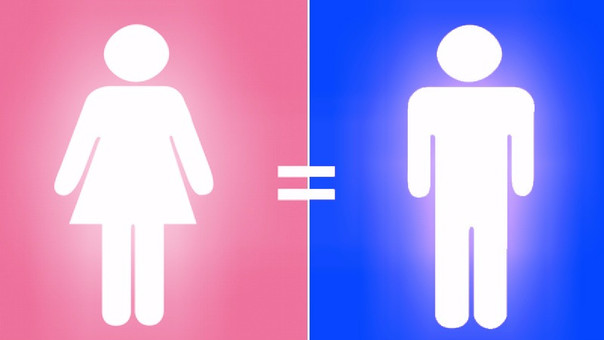 TALLER DE JOVENES CONTRA LA VIOLENCIA DE GÉNEROTALLER PARA ADOLESCENTES A PARTIR DE 11 DE AÑOSLUGAR DE REALIZACIÓN: CENTRO JOVEN DÍA: VIERNES 17-05-2019               HORA: 17:30 A 19:00 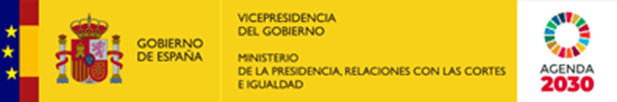 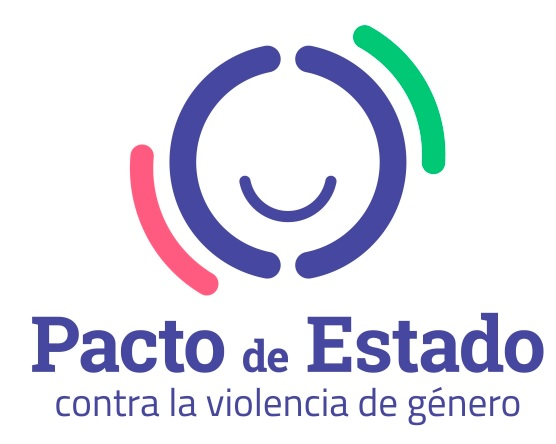 ORGANIZA: AYUNTAMIENTO DE ALDEA DE SAN MIGUEL